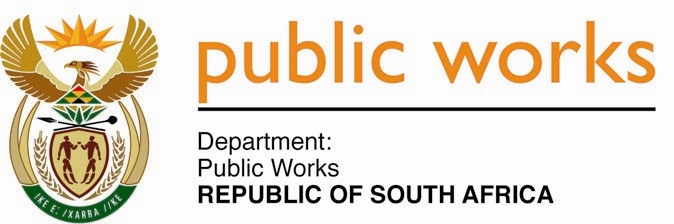 MINISTRY PUBLIC WORKSREPUBLIC OF SOUTH AFRICA Department of Public Works l Central Government Offices l 256 Madiba Street l Pretoria l Contact: +27 (0)12 406 2034 l +27 (0)12 406 1224Private Bag X9155 l CAPE TOWN, 8001 l RSA 4th Floor Parliament Building l 120 Plain Street l CAPE TOWN l Tel: +27 21 468 6900 Fax: +27 21 462 4592 www.publicworks.gov.za NATIONAL ASSEMBLYWRITTEN REPLYQUESTION NUMBER:					        		3167 [NW3491E]INTERNAL QUESTION PAPER NO.:					No. 37 of 2017DATE OF PUBLICATION:					        		27 OCTOBER 2017DATE OF REPLY:								     NOVEMBER 20173167.	Ms L Mathys (EFF) asked the Minister of Public Works:(1)	What are the details including the ranks of service providers and/or contractors from which (a) his department and (b) the entities reporting to him procured services in the past five years;(2)	what (a) service was provided by each service provider and/or contractor and (b) amount was each service provider and/or contractor paid;(3)	(a) how many of these service providers are black-owned entities, (b) what contract was each of the black-owned service providers awarded and (c) how much was each black-owned service provider paid? 			NW3491E_________________________________________________________________________The Minister of Public Works:REPLY:In respect to the Department:1a) what are the details including the ranks of service providers and/or contractors from which (a) his department procured services in the past five years.The SCM Prescripts applied during the period 01 April 2012 till 31 March 2017 did not allow for awards to be made in accordance with Suppliers / Contractors’ ownership status. Only the B-BBEE Status Level of Contributor was utilised to allocate points. During that period, there were no reporting requirements for Government Departments to provide statistics / analysis of awards based on ownership status.  As such, the historic data for the last five years lacked the details of whether the awarded suppliers / contractors where black-owned or not.In order to structure the information in a way as to respond to the question, it necessitated a manual screening process to be followed using the National Treasury Central Supplier Database (CSD). The CSD came into operation on 01 April 2016. It is worth noting that the CSD data is limited to inputs captured by the Suppliers when they self-registered therein. Information pertaining to suppliers who were awarded contracts in the last five years but have not to date registered on CSD will not reflect ownership status. There is a limitation in that regard.   The details including ranks (B-BBEE Levels) of service providers and/or contractors from which the Department procured services in the past five years is attached as Annexure A1. This Annexure reflects 5 481 infrastructure projects that were awarded.  The details of each transaction were extracted from the Department’s projects Works Control System (WCS).  Information pertaining to general goods and services has been attached as Annexure A2. The Annexures provide comprehensive information that addresses questions below.1b) what are the details including the ranks of service providers and/or contractors from which the entities reporting to him procured services in the past five years.See Annexures A1 and A2 2a) what service was provided by each service provider and/or contractor?See Annexures A1 and A2 2b) what amount was each service provider and/or contractor paid?See Annexures A1 and A2 3a) how many of these service providers are black-owned entities?See Annexures A1 and A2 3b) what contract was each of the black-owned service providers awardedSee Annexures A1 and A2 3c) how much was each black-owned service provider paid?See Annexures A1 and A2 (b) DEPARTMENTAL ENTITIES:Agrement South Africa (ASA)1(b) 2 (a), 3 (a) (b) (c)Not applicable In respect of Agrément South Africa for the past five years the entity has been procuring under the CSIR as a division. Therefore the information is reported under the CSIR and not Agrément South Africa. For the current 2017/2018 period going forward, this information will be collated and will be available after audit.Independent Development Trust (IDT), Council for the Built Environment and Construction Industry Development Board (CIDB)  1(b) 2 (a), 3 (a) (b) (c) The detailed information is attached as Annexure B for Independent Development Trust (IDT), Annexure C for Council for the Built Environment (CBE) and Annexure D for Construction Industry Development Board (CIDB)  